Методические рекомендации для родителей по организации занятий с детьми младшего возраста 3- 4 года жизниВид деятельностиТемаРекомендации по работеОзнакомлениес окружающим миром«Весна»Познакомить детей с характерными признаками весны: солнышко греет, появляются цветы, трава, набухают почки, птицы начинают петь Продолжать формировать умение устанавливать простейшие причинно-следственные связи.https://go.mail.ru/search_video?src=go&gp=900010&fr=amigontp&sbmt=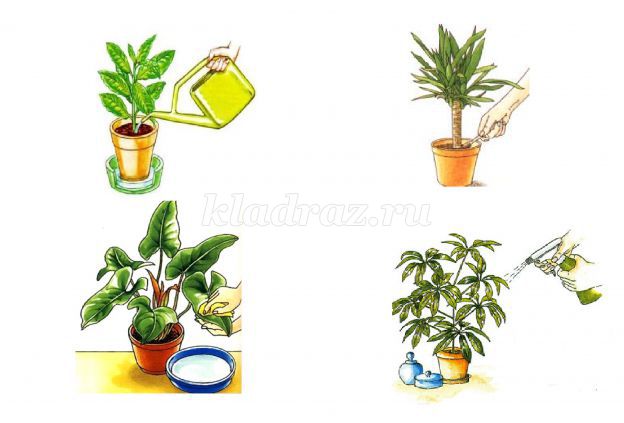 «Помоги зелёным друзьям»Обобщить представления  об уходе за комнатными растениями.Закрепить знания об основных потребностях комнатных растений; - Воспитывать желание ухаживать за ними.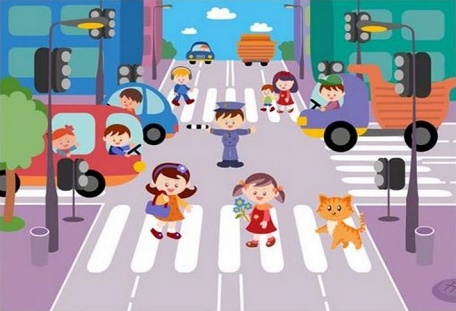 «Как зайка познакомился с правилами дорожного движения»Закрепить знания о правилах дорожного движения.Обогатить словарный запас https://www.youtube.com/watch?v=24PBwLuklrw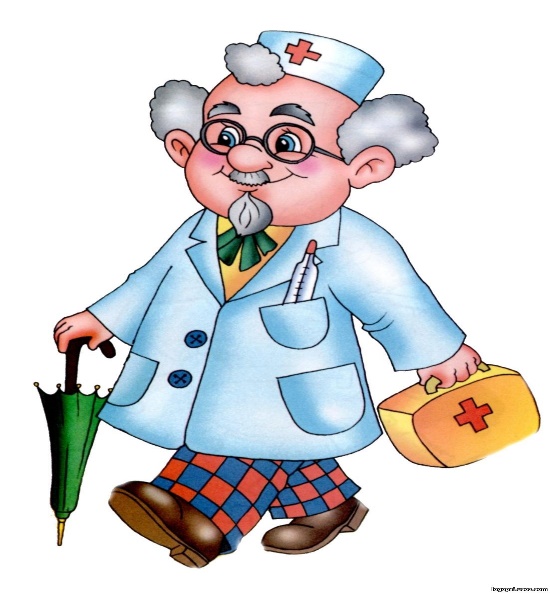 «Добрый  доктор Айболит»Формировать понимание ценности здоровья у детей, желание не болеть, укреплять весной свое здоровье витаминной пищей.https://vk.com/video152085977_456239193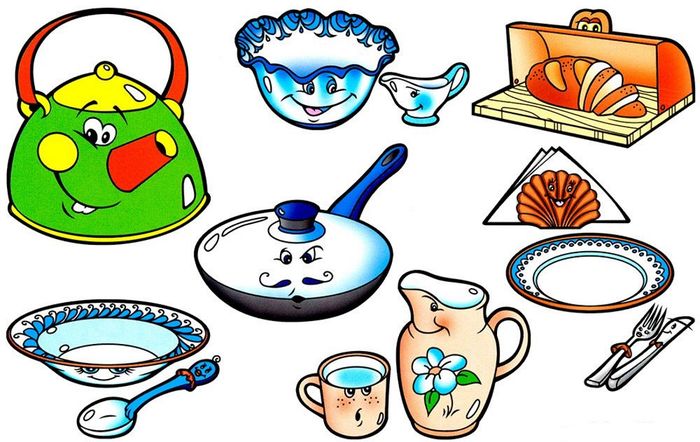 «Волшебная посуда ».Закреплять знания о новых предметах посудыПравила пользования посудой https://go.mail.ru/search_images?q=%D0%BA%D0%BE%D0%BD%D1%81%D0%BF%D0%B5%D0%BA%D1%82%20%D0%BC%D0%BB%D0%B0%D0%B4%D1%88%D0%B0%D1%8F%20%D0%B3%D1%80%D1%83%D0%BF%D0%BF%D0%B0%20%D0%BF%D0%BE%D1%81%D1%83%D0%B4%D0%B0%20&gp=900010&fr=amigo#urlhash=3372526324496960888Развитие речи«Семья»Уточнить представление о семье: имена родителей, бабушек, дедушек, кто чем занимается в семье Воспитывать желания заботиться о своих близких людях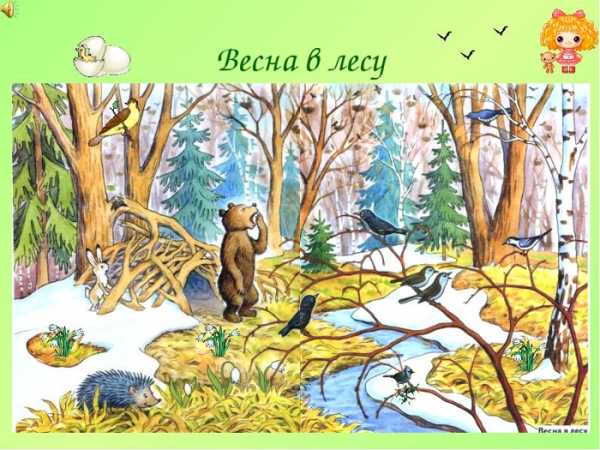 «Путешествие в весенний лес»Формировать умение  называть местообитание диких животных.Знакомить с правилами поведения в природе.https://youtu.be/dOGT3xkopgMhttps://www.youtube.com/watch?v=1K9H6yioxbcФормирование структуры предложения«Чудесный мешочек»Продолжать формировать умение ориентироваться на род имени существительного при определении предмета по его признакам и построении 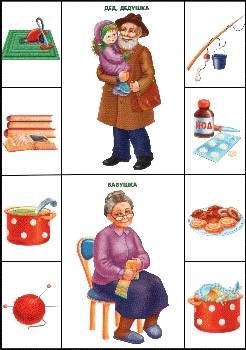 «Кто что делает» Игра по развитию речиОбогащать  словарный запас глаголами настоящего времени; формирует наглядно—образное мышление(по картинкам или наблюдая за семьей)Звуковая культура речи.«Весёлая буква О»Совершенствовать слуховое внимание, развивать фонематический слух, чётко произносить гласный звук О  словах, фразовой речиЧтение стихотворения  «Самолет» А.БартоРазучить стихотворение Чтение сказки В. Бианки «Лис и МышонокЧтение сказок,вызвать положительный эмоциональный настройСтихотворение С.Капутикян «Маша обедает» Познакомить со стихотворением; просить договаривать звукоподражательные слова и небольшие фразы Стихотворения «Шепчет солнышко» В.Орлов«Весна пришла» Т.ДмитриевЧтение стихов, акцентировать внимание детей на удивительную неповторимость природы.Сказка »Петушок с семьей»Воспитывать у детей умение слушать по объему сказку и понимать ее содержание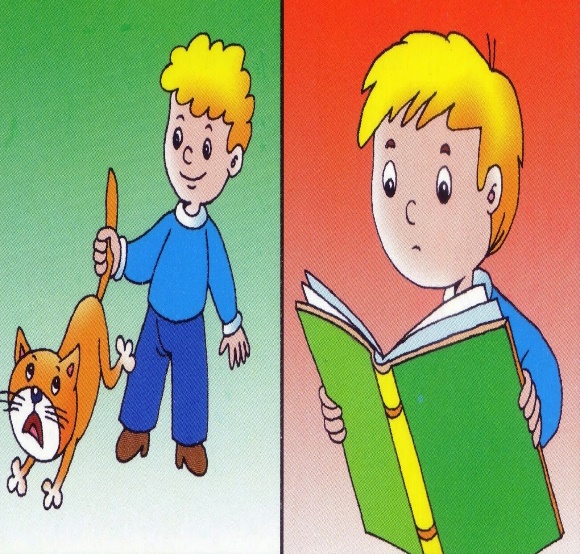 Рассказ «Что такое хорошо что такое плохо?»Сформировать четкие представления о хороших и плохих поступках;
Формировать умение устанавливать контакт с окружающими;
Воспитывать положительные черты характера: доброту, терпение,вежливость.https://www.youtube.com/watch?time_continue=26&v=LMcfitWqTVU&feature=emb_logoФормирование элементарных математических представлений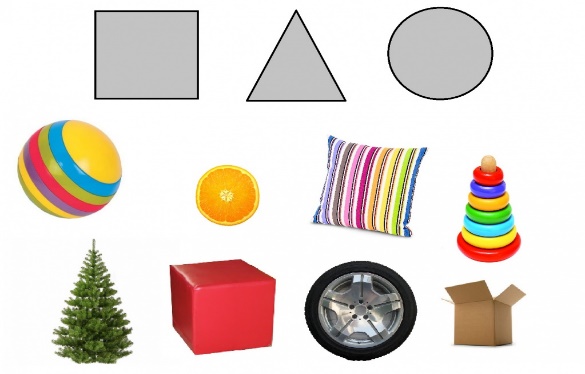 «Найди предмет»Дидактическая игра сопоставлять формы предметов с геометрическими образцами.https://www.youtube.com/watch?time_continue=110&v=jxQKNkti4Z4&feature=emb_logo«Весеннее настроение»Формирование представления о парных предметах; закрепить умения сравнивать предметы по длине, ширине, высоте.https://youtu.be/9XV8zNIi5jk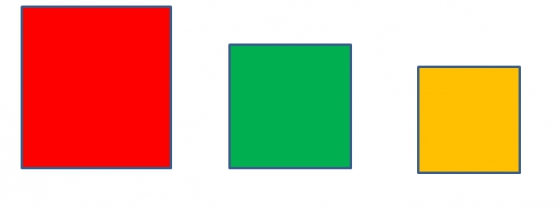 «Три квадрата Дидактическая игра»Упражнять детей соотносить по величине три предмета и обозначить их отношения словами: «большой», маленький», «средний», самый большой», «самый маленький».«Один  много ниодного»Закреплять знания понятий «Один Много ни одного»«Правая и левая рука»Закрепить знания детей о правой и левой руки»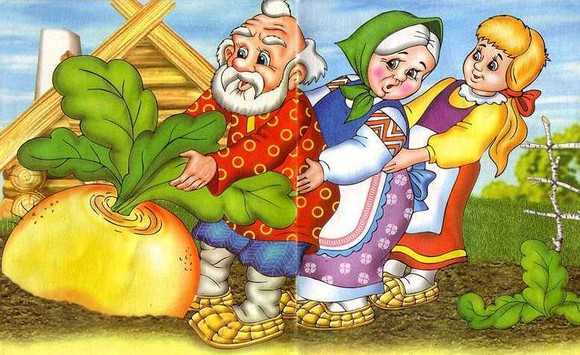 «Как репку из земли вытягивали»Формировать умение ориентироваться в условных изображениях и последовательности выполняемых действиях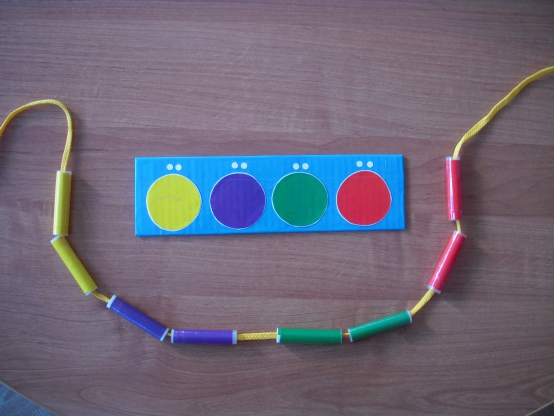 «Соберем бусы»Продолжать формировать умение группировать геометрические фигуры по двум свойствам (цвету и форме, величине и цвету, форме и величине) Продуктивная деятельность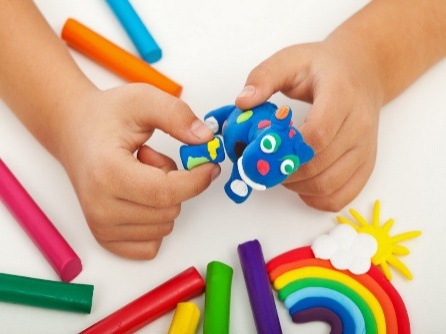 Лепка«Угощение для кукол», «Солнышко,» «Дорожка»,»тучки»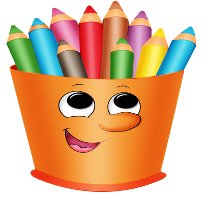 Рисование«Нарисуй что нибудь круглое», «По замыслу», «Весенний дождик»«Лужица»Аппликация«Шарик воздушный»,«Машина грузовая», «Домик»,»Цветочек для мамы»Чтение художественной литературыРусские народные сказки, стихи о весне, рассказы Чуйковского, В.И,Толстого Л.Н